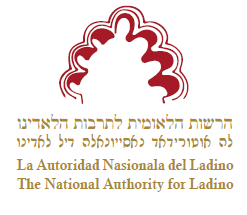 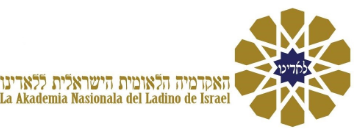 האקדמיה הלאומית הישראלית ללאדינו אקאדימייה נאסיונאלה דיל לאדינו די ישראלAkademia Nasionala del Ladino de Israelנשיאת האקדמיהפרופ'יסורה אורה (רודריג) שורצולד – פריזידינטהProf. Ora (Rodrigue) Schwarzwald - Prezidenta
המזכיר האקדמיפרופ'יסור שמואל רפאל – סיקריטארייו אקאדימיקוProf. Shmuel Refael   -  Sekretario Akademiko
חברי ההנהלה לוס מיימברוס די לה דיריקסייון Los miembros de la direksionהנשיאה והמזכיר האקדמי בתוקף תפקידם  La Prezidenta y el Sekretario Akademiko ex officio פרופ' ירון בן-נאה                                                                          Profesor Yaron Ben-Naehגב' מרגלית מתתיהו                                                                      Señora Margalit Matityahuד"ר אליעזר פאפו                                                                                   Doctor Eliezer Papoפרופ' רות פיין                                                                                       Profesora Ruth Fineמר משה שאול                                                                                        Señor Moshe Shaulחברי האקדמיה ללאדינולוס מיימברוס די לה אקאדימייה דיל לאדינו  Los miembros de la Akademia del Ladino פרופ' תמר אלכסנדרtalex@bgumail.bgu.ac.il Profesora Tamar Alexander          פרופ' משה אורפליorfali@mail.biu.ac.il Profesor Moshe Orfaliגב' אלגרה אמדוalegraa@kan.org.ilSenyora Alegra Amadoפרופ' דוד בוניס david.bunis@gmail.com Profesor David M. Bunisפרופ' יעקב בן טולילהy.bentolila@gmail.com Profesor Yaakov Bentolilaפרופ' ירון בן נאהyaronbn@mail.huji.ac.il Profesor Yaron Ben-Naehד"ר ניבי גומלgomel@netvision.net.ilDoktora Nivi Gomelפרופ' אליעזר גוטוירטgutwirth@post.tau.ac.ilProfesor Eleazar Gutwirthפרופ' עליזה ג'יניאו מיוחסaginio@post.tau.ac.il Profesora Alisa Ginio Meyuhasד"ר סוזי גרוסhubgruss@zahav.net.ilDoktora Susy Grussד"ר גילה הדרcarmen@hotufi.net Doktora Gila Hadarד"ר דב הכהןdov.cohen@biu.ac.ilDoktor Dov Cohenד"ר מיכל הלד דילהרוזהmheld@mail.huji.ac.ilDoktora Michal Held Delarozaד"ר שושנה וייך שחקsweichshahak@gmail.comDoktora Susana Weich Shahakד"ר אביעד מורנוaviadm@bgu.ac.ilDoktor Aviad Morenoגב' מרגלית מתתיהוmargalitm@gmail.comSenyora Margalit Matityahuפרופ' אדווין סרוסיedwin.seroussi@mail.huji.ac.ilProfesor Edwin Seroussiד"ר אליעזר פאפוpapoeliezer@gmail.comDoktor Eliezer Papoפרופ' רות פייןruth.fine@mail.huji.ac.ilProfesora Ruth Fineפרופ' שמואל רפאלmshaul3@gmail.comProfesor Shmuel Refaelמר משה שאולshmuel.refael@biu.ac.ilSenyor Moshe Shaulפרופ' אורה שורצולדora.schwarzwald@biu.ac.ilProfesora Ora Schwarzwald